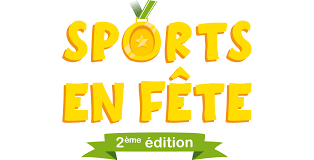 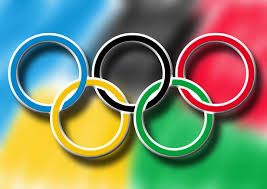 Cette année, la commune organise la 2ème EDITION de la FETE du SPORT le samedi 10 juin 2023. Le thème est LES JEUX OLYMPIQUES. DEROULEMENT MATIN : RESERVE AUX ECOLES présence d’un parent OBLIGATOIRE (les enfants sont sous la responsabilité de l’adulte qui l’accompagne tout au long de la journée).08H45 : ACCUEIL DES ENFANTS et mise en place des équipes par pays à l’espace Jacques LEBRUN (stade de Saint Charles)09H15 : DEFILE AUTOUR DU STADE  des différents pays AVEC PORTES DRAPEAUX accompagnés des Majorettes d’Haucourt-Moulaine DE 09H30 à 12H00 : EPREUVES PAR EQUIPE sur les différents stands des associationsDE 12H00 à 12H30 : REMISE DES MEDAILLESA PARTIR DE 12H30 : RESTAURATION SUR PLACE (ouvert à tout public)    -    Barbecue    -    Buvette et pâtisseriesAPRES-MIDI : DECOUVERTE SPORTIVE  (ouvert à tout public)Avec possibilité de s’initier aux différentes pratiques sportivesAvec mini démonstrationsPrésence d’animations, jeux pour enfants et château gonflableFIN DES ACTIVITES à 19H00Nous vous attendons toutes et tous nombreux pour découvrir toutes nos associations sportives et partager un bon moment en famille et entre amis.